PRESSEMITTEILUNG 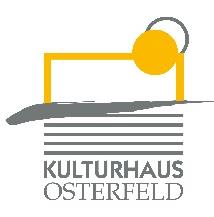 Samstag, 11. Dezember 2021 um 20.00 UhrKulturhaus Osterfeld – Großer SaalHearts and BonesSongs of a century – Große Songklassiker der 60er, 70er und 80erGroße Songklassiker der 60er, 70er und 80er in kleiner, aber feiner Besetzung - das ist das Motto von „Hearts and Bones“. Hinter dem Namen verbergen sich die Gitarristin Barbara Gräsle von „BitterGreen“ und Biggi Binder, bekannt durch die schwäbische Rockband „Wendrsonn“.

Benannt haben sich die beiden Profimusikerinnen nach einem Album von Paul Simon und die Musik aus dieser Zeit interpretieren sie mit Herz und Seele - eben mit "Hearts and Bones"!

Die Sängerin Biggi Binder bezaubert durch ihre rockig-soulige und facettenreiche Stimme. Durch den Einsatz verschiedenster Instrumente wie dem Akkordeon, Tin Whistle, Waschbrett, Percussion und Cajon verleiht sie dem reduzierten, akustischen Sound weitere Klangfarben und den nötigen Groove...

Zusammen mit verschiedenen Gitarren und dem Banjo von Barbara Gräsle bekommen die Songs ihre charakteristische und ganz eigene abwechslungsreiche Farbe und laden so zum Mitschwelgen und -summen ein!

Freuen Sie sich auf Songs u.a. von den Beatles, Janis Joplin, Cyndie Lauper, Gloria Estefan, Leonard Cohen, James Taylor und vielen mehr in der Frauenpower-Version von „Hearts and Bones“!VK: € 18,70 / erm. 15,30 AK: € 19,70 / erm. 16,70Karten und Informationen gibt es im Kulturhaus Osterfeld (07231) 3182-15, dienstags bis freitags, 14.00 bis 18.00 Uhr, per Mail unter: karten@kulturhaus-osterfeld.de und an allen bekannten Vorverkaufsstellen oder unter www.kulturhaus-osterfeld.de.Pforzheim, den 19.11.2021i.A. Christine SamstagPresse und Sekretariat